  ҠАРАР			                   № 59                       ПОСТАНОВЛЕНИЕ «15» август 2022 й.               	                                       «15» августа  2022 г.О проведении аукциона по продаже права на заключение договора аренды земельного участка находящегося в собственности сельскогопоселения Сергиопольский сельсовет муниципального района Давлекановский район Республики БашкортостанВ соответствии со статьей 39.11, статьей 39.12 Земельного кодекса Российской Федерации от 25.10.2001 г. № 136-ФЗ,                                                  п о с т а н о в л я ю:      1. Объявить проведение аукциона по продаже права на заключение договора аренды земельного участка с правом возведения капитальных строений:           Лот № 1. Право на заключение договора аренды земельного участка:Местоположение: Республика Башкортостан, р-н Давлекановский, с/с Сергиопольский, д Сергиополь, ул Школьная;площадь: 4027 кв. м.;кадастровый номер: 02:20:010103:209;сведения о правах: собственность сельского поселения Сергиопольский сельсовет муниципального района Давлекановский район Республики Башкортостан;разрешенное использование: для личного подсобного хозяйства;категория земель: земли населенных пунктов;начальный размер годовой арендной платы: 4128,68 (четыреста двадцать шесть рублей ноль копеек);шаг аукциона: 123,86 (сто двадцать три рубля восемьдесят шесть копеек) – 3% от начального размера годовой арендной платы земельного участка;сумма задатка: 4128,68 (четыреста двадцать шесть рублей ноль копеек);– 100% от начального размера годовой арендной платы земельного участка.Минимальные и максимальные параметры разрешенного строительства земельного участка: предельные допустимые минимальные размеры для территориальной зоны ЖУ установлены 0,08 га, максимальные размеры 0,3 га.срок аренды земельного участка: 20 лет.2. Утвердить текст информационного извещения о проведении аукциона.  3. Определить организатором аукциона Администрацию сельского поселения Сергиопольский сельсовет муниципального района Давлекановский район Республики Башкортостан.  4. Организатору аукциона организовать информационное обеспечение аукциона по продаже права на заключение договоров аренды земельных участков в соответствии с действующим законодательством. 5. Контроль за выполнением настоящего постановления оставляю за собой.Глава администрации                                                             А.З.АбдуллинЛИСТ СОГЛАСОВАНИЯПроекта постановления администрации сельского поселения Сергиопольский сельсовет муниципального района Давлекановский районРеспублики Башкортостан «О проведении аукциона по продаже права на заключение договора аренды земельного участка      находящегося в собственности сельского поселения Сергиопольский сельсовет муниципального района Давлекановский район Республики Башкортостан»Проект представляет: Сектор земельных и имущественных отношений администрации муниципального района Давлекановский район  Республики Башкортостан.Проект согласовали:Исполнитель проекта ведущий специалистСектора земельных и имущественных отношений администрации муниципального района Давлекановский район Республики Башкортостан Папенко Л.Р. ____________________   «_____»_____________________2022 г.                                                                                                                                                                 (подпись)            (дата изготовления проекта документа)Башҡортостан Республикаhы Дәүләкән районы муниципаль районының Сергиополь ауыл Советы ауыл биләмәhе хакимиәте453406, Дәүләкән районы, Сергиополь ауылы, Үҙәк урам, 1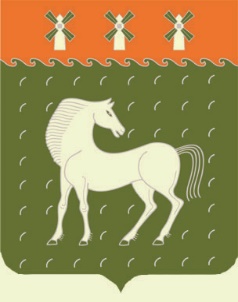 Администрация сельского поселения  Сергиопольский сельсовет муниципального района Давлекановский районРеспублики Башкортостан453406, Давлекановский район, д. Сергиополь, ул. Центральная, 1Фамилия и инициалыМесто работы, должностьДата поступления проекта на согласованиеПодпись и дата согласованияПримечанияБикметова Т.Т..Временно исполняющий обязанности заместителя главы администрации муниципального района Давлекановский район Республики Башкортостан по вопросам развития предпринимательства и инвестиционной деятельности, бизнес-шерифБикташева Д.Р.заведующий сектором земельных и имущественных отношений администрации муниципального района Давлекановский район Республики Башкортостан  Иные лица, чьи вопросы затрагиваются в проекте постановленияУправляющий делами____________ «__»____________2022 г.      ______ «___»__________2022 г.                                                     (дата поступления проекта на согласование)(подпись, дата согласования)